PENERAPAN TERAPI BERMAIN PUZZLE UNTUK MENURUNKAN TINGKAT KECEMASAN HOSPITALISASI PADA ANAK PNEUMONIA USIA PRASEKOLAH DIRUANG KENARI RS Dr BRATANATAKOTA  JAMBI KARYA TULIS ILMIAH 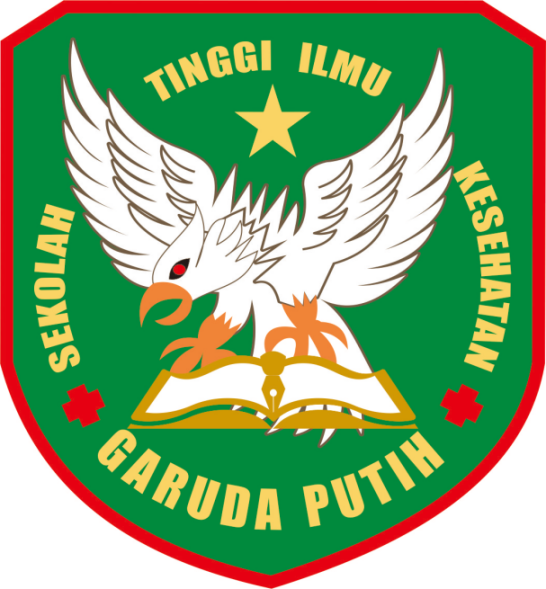 LIZA PRATIWI NIM: 2018.19.1492PROGRAM STUDI D III KEPERAWATANSEKOLAH TINGGI ILMU KESEHATAN GARUDA PUTIH JAMBI  2021